Fill out your personal details and mark your preferences with an X:  ACCOMMODATION FORM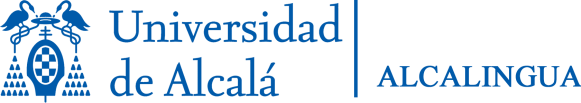 *These fees may change in August 2023. *These fees may change in September 2023. *These fees may change in August 2023. *These fees may change in September 2023. ACCOMMODATION CONDITIONSACCOMMODATION CONDITIONSACCOMMODATION CONDITIONSMinimum stay of 3 months (excepting intensive courses). In case of cancellation by the student, without justifiable and proved cause, a penalty of one month's price will be applied. Any change or cancellation will be notified one month in advance; otherwise, no refund will be made.Minimum stay of 3 months (excepting intensive courses). In case of cancellation by the student, without justifiable and proved cause, a penalty of one month's price will be applied. Any change or cancellation will be notified one month in advance; otherwise, no refund will be made.Minimum stay of 3 months (excepting intensive courses). In case of cancellation by the student, without justifiable and proved cause, a penalty of one month's price will be applied. Any change or cancellation will be notified one month in advance; otherwise, no refund will be made.BASIC INFORMATION ON DATA PROTECTIONResponsible: ALCALINGUA – UNIVERSIDAD DE ALCALÁ S.R.L. Purpose: Management of the students. Lawfulness: Consent, legal obligation, contract and legitimate interest. Communications: Communications for business operations and legal obligation. Rights: Access, rectify and delete your data, as well as unsubscribe, oppose treatment, limit it and other rights that you can consult in our Privacy Policy. To exercise your rights you can write to dpd@alcalingua.com. Complete information: Go to alcalingua.com/privacidad for more information.